附件6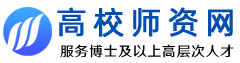 桂林学院专职辅导员及非专职教师岗位申请登记表（请务必如实、详尽地填写本申请表中的内容。如篇幅不够，可加页。）一、申请岗位二、基本信息三、教育背景（自大学起）四、大学期间学习情况（应届毕业生或毕业未超过1年者请附成绩单）五、大学期间担任学生干部、参加社会实践情况六、在学（在职）期间获奖情况七、全职工作经历（应届毕业生填“无”）八、家庭主要成员及其状况九、其它与申请岗位相关的信息本人谨此声明，以上所有信息及所附资料均属真实。如获聘任，本人愿提供相关身份及资历文件正本以供核实。若本人故意虚报资料或隐瞒重要事实，桂林学院可取消已发出的口头或书面聘约。若已受聘，本人愿意接受解聘处理。                                    申请人手写签名：                                                    年   月   日第一志愿岗位名称及编号第二志愿岗位名称及编号是否服从调剂姓名性别出生年月民族（贴1寸免冠近照，可另附全身彩色近照）籍贯婚否身高CM体重KG（贴1寸免冠近照，可另附全身彩色近照）政治面貌／宗教信仰政治面貌／宗教信仰政治面貌／宗教信仰英语水平英语水平（贴1寸免冠近照，可另附全身彩色近照）身份证号码身份证号码普通话水平普通话水平（贴1寸免冠近照，可另附全身彩色近照）目前职业／职务职称目前职业／职务职称目前职业／职务职称计算机水平计算机水平（贴1寸免冠近照，可另附全身彩色近照）最高学历／学位最高学历／学位毕业院校／时间毕业院校／时间通讯地址通讯地址邮编联系电话联系电话电子邮件电子邮件起 止 年 月起 止 年 月学校名称学历学位专业自至学校名称学历学位专业主修专业课程（限填8门）起 止 年 月起 止 年 月担任职务或参加实践情况及主要表现自至担任职务或参加实践情况及主要表现获奖时间获奖名称及等级起 止 年 月起 止 年 月工作机构岗位主要工作内容描述自至工作机构岗位主要工作内容描述配偶姓名出生日期民族政治面貌配偶籍贯学历、学位毕业院校、时间毕业院校、时间配偶工作单位工作单位其他成员1.子女情况：2.未婚者请写明父母姓名及工作单位：1.子女情况：2.未婚者请写明父母姓名及工作单位：1.子女情况：2.未婚者请写明父母姓名及工作单位：1.子女情况：2.未婚者请写明父母姓名及工作单位：1.子女情况：2.未婚者请写明父母姓名及工作单位：1.子女情况：2.未婚者请写明父母姓名及工作单位：1.子女情况：2.未婚者请写明父母姓名及工作单位：1.子女情况：2.未婚者请写明父母姓名及工作单位：1．可提供自荐信一封，另附纸。2．其他，可另附纸。